          ХолодПроектСервис                                                                                                                                                                                               г.Новосибирск  ул.Сибиряков Гвардейцев 56, корп. 9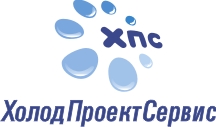                                           т/факс (383) 362-13-37, 291-13-37www.holps.ru, е-mail: holps@mail.ruТехническое задание для подбора холодильной машины для холодильной камеры.Размеры помещения (длина х ширина х высота,м):  _____х_____х_____   Требуемый температурный режим в камере, ºС:  ______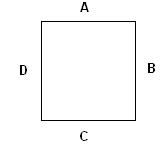 Размеры дверей (ширина х высота, м): _____х_____Двери открыты (часов / в сутки): ________________Наличие полосовой завесы (есть/нет):  ___________Количество персонала в камере (чел./часов):  _________________Вид транспортного средства, работающего в камере:  _______________Дополнительная информация: ___________________________________ ______________________________________________________________ ______________________________________________________________Вид загружаемого  продукта:________________________________________________________Упаковка продукта: _______________________________________________________________Максимальное количество продукта в камере, кг:_______________________________________Суточный оборот продукта, кг: ______________________________________________________Входная температура продукта, ºС:  ______Конечная температура продукта, ºС:  ______Сведения о заказчике.м.п.                                                                     _________________/__________________/                                                                                                        «___»___________20__ г.Стена АСтена ВСтена ССтена DПолПотолокМатериал стенТолщина стен, ммМатериал теплоизоляцииТолщина теплоизоляции, ммВнешняя температура, ºСНаименование организации:Наименование организации:Наименование организации:Адрес, телефон, e-mail:Адрес, телефон, e-mail:Адрес, телефон, e-mail:Контактное лицо (ФИО, должность, телефон, e-mail):Контактное лицо (ФИО, должность, телефон, e-mail):Контактное лицо (ФИО, должность, телефон, e-mail):Дополнительная информация:Дополнительная информация:Дополнительная информация: